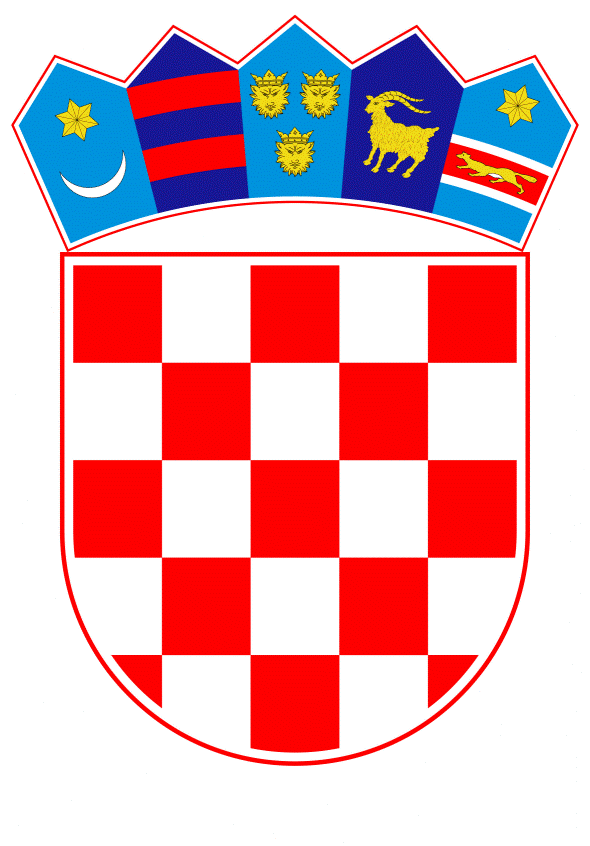 VLADA REPUBLIKE HRVATSKEZagreb, 12. rujna 2019.______________________________________________________________________________________________________________________________________________________________________________________________________________________________Banski dvori | Trg Sv. Marka 2 | 10000 Zagreb | tel. 01 4569 222 | vlada.gov.hrKONAČNI PRIJEDLOG ZAKONA O IZMJENAMA ZAKONAO UPRAVNOJ INSPEKCIJII.	USTAVNA OSNOVA ZA DONOŠENJE ZAKONA	Ustavna osnova za donošenje ovoga Zakona sadržana je u odredbi članka 2. stavka 4. podstavka 1. Ustava Republike Hrvatske (Narodne novine, br. 85/10 – pročišćeni tekst i 5/14 – Odluka Ustavnog suda Republike Hrvatske). 	II.	OCJENA STANJA I OSNOVNA PITANJA KOJA SE TREBAJU UREDITI ZAKONOM 	TE POSLJEDICE KOJE ĆE DONOŠENJEM ZAKONA PROISTEĆI	Zakonom o upravnoj inspekciji (Narodne novine, broj 15/18), koji je stupio na snagu 1. srpnja 2018. godine, uređeni su ustrojstvo, poslovi, način rada, prava i dužnosti upravne inspekcije.	Sukladno Zakonu o upravnoj inspekciji upravna inspekcija obuhvaća državnu upravnu inspekciju, ustrojenu u središnjem tijelu državne uprave nadležnom za poslove upravne inspekcije i upravnu inspekciju ureda, ustrojenu u uredima državne uprave u županijama.   	Zakonom o upravnoj inspekciji propisani su poslovi koje obavlja državna upravna inspekcija i poslovi koje obavlja upravna inspekcija ureda kao i način rada upravnih inspektora.	Dana 18. srpnja 2019. godine stupio je na snagu Zakon o sustavu državne uprave (Narodne novine, broj 66/19). 	Sukladno odredbama članka 33. stavka 1. i odredbama članka 67. Zakona o sustavu državne uprave određeni poslovi državne uprave iz nadležnosti ureda državne uprave u županijama, posebnim zakonima povjerit će se županijama koje će preuzeti službenike i namještenike, pismohranu i drugu dokumentaciju te opremu i sredstva za rad ureda, razmjerno povjerenim poslovima.	Poslove upravne inspekcije ureda, upravne inspektore ureda, pismohranu i drugu dokumentaciju te opremu i sredstva za rad upravnih inspektora ureda preuzet će Ministarstvo uprave kao tijelo državne uprave nadležno za poslove upravne inspekcije.	U svrhu omogućavanja preuzimanja poslova upravne inspekcije i upravnih inspektora ureda u Ministarstvo uprave i omogućavanja rada upravne inspekcije u skladu s navedenim promjenama, utemeljenim na odredbama Zakona o sustavu države uprave, potrebno je donijeti Zakon o izmjenama Zakona o upravnoj inspekciji.	Zakonom o izmjenama Zakona o upravnoj inspekciji uskladit će se i pojmovi Zakona o upravnoj inspekciji s pojmovima sadržanim u Zakonu o sustavu državne uprave.	S tim u vezi, dosadašnji pojam „državna upravna inspekcija“ odnosno „državni upravni inspektor“ i „upravna inspekcija ureda“ odnosno „upravni inspektor ureda“ zamjenjuju se pojmom „upravna inspekcija“ odnosno „upravni inspektor“.   	Osim toga, pojam „godišnji plan rada državne upravne inspekcije“, koji donosi čelnik središnjeg tijela državne uprave nadležnog za poslove upravne inspekcije i pojam „godišnji plan rada upravne inspekcije ureda“ koji donosi predstojnik ureda uz prethodnu suglasnost čelnika središnjeg tijela državne uprave nadležnog za poslove upravne inspekcije, zamjenjuju se pojmom „godišnji plan rada upravne inspekcije“, koji donosi čelnik tijela državne uprave nadležnog za poslove upravne inspekcije.  	Nazivi radnih mjesta upravnih inspektora usklađuju se s nastalim promjenama na način da se nazivi „viši državni upravni inspektor – specijalist, „viši državni upravni inspektor“, „državni upravni inspektor“, „viši upravni inspektor ureda“ i „upravni inspektor ureda“ zamjenjuju nazivima „viši upravni inspektor – specijalist, „viši upravni inspektor“ i „upravni inspektor“, dok se pojam „čelnici unutarnjih ustrojstvenih jedinica državne upravne inspekcije“ zamjenjuje pojmom „čelnici unutarnjih ustrojstvenih jedinica upravne inspekcije“. III.	OCJENA I IZVORI POTREBNIH SREDSTAVA ZA PROVOĐENJE ZAKONA	Sredstva za plaće upravnih inspektora osigurana su u Državnom proračunu, razdjelu Ministarstva uprave, glavi 09505, aktivnost A830001 Administracija i upravljanje. 	Danom stupanja na snagu ovoga Zakona tijelo državne uprave nadležno za poslove upravne inspekcije, koje preuzima poslove upravne inspekcije ureda i upravne inspektore ureda, preuzet će pismohranu i drugu dokumentaciju te opremu i sredstva za rad upravnih inspektora ureda. IV.		PRIJEDLOG ZA DONOŠENJE ZAKONA PO HITNOM POSTUPKU U skladu s člankom 204. Poslovnika Hrvatskog sabora (Narodne novine, br. 81/13, 113/16, 69/17 i 29/18) predlaže se donošenje ovog Zakona po hitnom postupku. 	Nacionalnim programom reformi 2019., u okviru mjere 1.4.4. Decentralizacija i racionalizacija, s ciljem unaprjeđenja sustava državne uprave putem novog normativnog okvira kojim će se omogućiti učinkovitije obavljanje poslova državne uprave te profesionalizirati državnu upravu, predviđena je aktivnost 1.4.4.2. Donošenje Zakona o sustavu državne uprave. Radi provedbe ove mjere, koja je započela stupanjem na snagu Zakona o sustavu državne uprave (Narodne novine“, broj 66/19), kojim je pored ostalog predviđen prestanak rada ureda državne uprave u županijama te dužnosti pomoćnika ministra, potrebno je s navedenim uskladiti odredbe posebnih zakona kojima se uređuje navedeni sadržaj. S obzirom da je krajnju rok za provedbu ove mjere prosinac 2019. godine, te imajući u vidu rokove za usklađivanje s odredbama Zakona o sustavu državne uprave propisane prijelaznim odredbama tog Zakona, potrebno je da posebni zakoni stupe na snagu istodobno, 1. siječnja 2020. godine.	Budući da je usklađivanje potrebno izvršiti što prije u svrhu uspostave jedinstvenog pravnog poretka Republike Hrvatske i osiguranja koherentnog normativnog okvira kojim se na cjelovit način uređuje sustav državne uprave, predlaže se donošenje ovoga Zakona po hitnom postupku. KONAČNI PRIJEDLOG ZAKONA O IZMJENAMA ZAKONA O UPRAVNOJ INSPEKCIJI Članak 1.U Zakonu o upravnoj inspekciji (Narodne novine, broj 15/18), u članku 2. stavak 2. mijenja se i glasi:„(2) Inspekcijski nadzor provodi upravni inspektor tijela državne uprave nadležnog za poslove upravne inspekcije.“.Članak 2.	Članak 3. mijenja se i glasi:„Upravni inspektor provodi inspekcijski nadzor nad:– tijelima državne uprave– drugim državnim tijelima– Gradom Zagrebom i upravnim tijelima Grada Zagreba– tijelima i upravnim tijelima jedinica lokalne i područne (regionalne) samouprave– pravnim osobama koje imaju javne ovlasti u dijelu obavljanja javnih ovlasti.“.Članak 3.	Članak 5. mijenja se i glasi:„Upravna inspekcija ustrojava se u sastavu tijela državne uprave nadležnog za poslove upravne inspekcije.“.Članak 4.Članak 6. mijenja se i glasi:„(1) Poslove upravne inspekcije obavljaju: viši upravni inspektor – specijalist, viši upravni inspektor i upravni inspektor.(2) Poslove upravne inspekcije iz stavka 1. ovoga članka obavlja i čelnik upravne inspekcije te čelnici unutarnjih ustrojstvenih jedinica upravne inspekcije.“.Članak 5.	Članak 8. mijenja se i glasi:„(1) Poslove čelnika upravne inspekcije, čelnika unutarnje ustrojstvene jedinice upravne inspekcije, višeg upravnog inspektora – specijaliste i višeg upravnog inspektora može obavljati magistar prava koji ima četiri godine radnog iskustva na odgovarajućim poslovima i položen državni stručni ispit.(2) Poslove upravnog inspektora može obavljati magistar prava koji ima tri godine radnog iskustva na odgovarajućim poslovima i položen državni stručni ispit.“.Članak 6.U naslovu iznad članka 9. i u članku 9. riječi „državne“ i „državnog“ brišu se. Članak 7.	Naslov iznad članka 10. i članak 10. mijenjaju se i glase:„Osiguranje ujednačenog postupanja upravne inspekcijeČlanak 10.Radi ujednačenog i pravilnog postupanja u obavljanju inspekcijskih nadzora i učinkovitog djelovanja, čelnik tijela državne uprave nadležnog za poslove upravne inspekcije, na prijedlog čelnika upravne inspekcije, donosi upute i objašnjenja o načinu obavljanja inspekcijskih nadzora te drugim postupanjima od važnosti za ujednačeno, pravilno i učinkovito djelovanje.“.Članak 8.	U članku 13. stavku 2. riječ: „središnje“ briše se.U stavku 3. riječ: „središnjeg“ briše se.Članak 9.	Članak 17. mijenja se i glasi:„(1) Poslovi upravne inspekcije planiraju se godišnjim planom rada upravne inspekcije koji se donosi do kraja kalendarske godine za iduću godinu.(2) Godišnji plan rada upravne inspekcije donosi čelnik tijela državne uprave nadležnog za poslove upravne inspekcije, na prijedlog čelnika upravne inspekcije.“.Članak 10.Članak 18. mijenja se i glasi:„Godišnji plan rada upravne inspekcije objavljuje se na mrežnoj stranici tijela državne uprave nadležnog za poslove upravne inspekcije.“.Članak 11.Članak 20. mijenja se i glasi:„Redoviti inspekcijski nadzor provodi se u skladu s godišnjim planom rada upravne inspekcije.“.Članak 12.Članak 21. mijenja se i glasi: „(1) Izvanredni inspekcijski nadzor provodi se izvan godišnjeg plana rada upravne inspekcije na inicijativu drugih tijela, podnositelja predstavke ili u slučaju učestalog nepostupanja nadziranog tijela po traženjima upravnog inspektora te iz drugih opravdanih razloga.(2) Odluku o provedbi izvanrednog neposrednog inspekcijskog nadzora upravne inspekcije donosi čelnik tijela državne uprave nadležnog za poslove upravne inspekcije.“. Članak 13.U članku 32. podstavku 2. riječ: „središnje“ briše se. U podstavku 3. riječi: „središnje“ i „ureda državne uprave u županiji,“ brišu se. Članak 14.U članku 34. stavku 1. riječi: „Središnje tijelo“ zamjenjuju se riječju: „Tijelo“.U stavku 3. riječ: „središnjeg“ briše se.PRIJELAZNE I ZAVRŠNE ODREDBEČlanak 15.(1) Uredba o unutarnjem ustrojstvu tijela državne uprave nadležnog za poslove upravne inspekcije uskladit će se s odredbama ovoga Zakona u roku od 60 dana od dana stupanja na snagu ovoga Zakona.(2) Pravilnik o unutarnjem redu tijela državne uprave nadležnog za poslove upravne inspekcije uskladit će se s odredbama uredbe iz stavka 1. ovoga članka u roku od 30 dana od dana stupanja na snagu uredbe.(3) Danom stupanja na snagu ovoga Zakona tijelo državne uprave nadležno za poslove upravne inspekcije preuzima poslove upravne inspekcije ureda, upravne inspektore ureda, pismohranu i drugu dokumentaciju te opremu i sredstva za rad upravnih inspektora ureda. (4) Upravni inspektori ureda državne uprave u županijama i državni upravni inspektori, zatečeni u obavljanju poslova upravne inspekcije na dan stupanja na snagu ovoga Zakona, nastavljaju raditi na svojim dosadašnjim radnim mjestima te zadržavaju prava iz službe do donošenja rješenja o rasporedu na radna mjesta u skladu s propisima o unutarnjem ustrojstvu i unutarnjem redu tijela državne uprave nadležnog za poslove upravne inspekcije. Članak 16.	(1) Pravilnike iz članka 13. stavka 3. i članka 34. stavka 3. Zakona o upravnoj inspekciji (Narodne novine, broj 15/18) čelnik tijela državne uprave nadležnog za poslove upravne inspekcije uskladit će s odredbama ovoga Zakona u roku od 90 dana od dana stupanja na snagu ovoga Zakona.(2) Do stupanja na snagu pravilnika iz stavka 1. ovoga članka ostaju na snazi Pravilnik o službenoj iskaznici upravnog inspektora (Narodne novine, broj 81/18) i Pravilnik o sadržaju, obliku i načinu vođenja elektroničkog očevidnika upravne inspekcije (Narodne novine, broj 81/18). Članak 17.	Ovaj Zakon objavit će se u Narodnim novinama, a stupa na snagu 1. siječnja 2020. godine.

O B R A Z L O Ž E N J E Članak 1.Ovim člankom mijenja se odredba članka 2. stavka 2. Zakona o upravnoj inspekciji radi usklađivanja s odredbama Zakona o sustavu državne uprave (Narodne novine, broj 66/19).Zakonom o sustavu državne uprave određeni poslovi državne uprave iz nadležnosti ureda državne uprave u županijama, posebnim zakonima, povjeravaju se županijama, koje preuzimaju službenike i namještenike,  dok poslove upravne inspekcije ureda državne uprave u županijama i službenike koji obavljaju poslove upravne inspekcije ureda (upravne inspektore) preuzima Ministarstvo uprave kao tijelo državne uprave nadležno za poslove upravne inspekcije s obzirom da se poslovi upravne inspekcije po svojoj prirodi i sukladno Zakonu o sustavu državne uprave ne mogu povjeriti županijama.Slijedom navedenoga, odredba članka 2. stavka 2. Zakona o upravnoj inspekciji, prema kojoj inspekcijski nadzor provodi upravni inspektor središnjeg tijela državne uprave nadležnog za poslove upravne inspekcije (državni upravni inspektor) i upravni inspektor ureda državne uprave u županiji (upravni inspektor ureda), mijenja se na način da propisuje da inspekcijski nadzor provodi upravni inspektor tijela državne uprave nadležnog za poslove upravne inspekcije.Članak 2. Ovim člankom također se usklađuju odredbe o nadležnosti upravne inspekcije (upravnih inspektora) za obavljanje poslova inspekcijskog nadzora s odredbama Zakona o sustavu državne uprave.S tim u vezi riječi „središnjim tijelima državne uprave“ zamjenjuju se riječima „tijelima državne uprave“; brišu se riječi „uredima državne uprave u županijama“ s obzirom da uredi državne uprave u županijama prestaju postojati; pojmovi „državni upravni inspektor“ i „upravni inspektor ureda“ zamjenjuju se pojmom „upravni inspektor“. U odnosu na pravne osobe koje imaju javne ovlasti, kao suvišne, brišu se riječi „obavljaju poslove na području grada Zagreba“ odnosno riječi „obavljaju djelatnost na području županije“ iz razloga što će se unutarnje ustrojstvo i djelokrug upravne inspekcije detaljnije urediti uredbom Vlade Republike Hrvatske.Članak 3. Ovim člankom mijenja se ustrojstvo upravne inspekcije s obzirom da  Ministarstvo uprave preuzima poslove i službenike upravne inspekcije ureda koja zajedno sa državnom upravnom inspekcijom nastavlja obavljati inspekcijske poslove pod nazivom „upravna inspekcija“.Slijedom toga, propisano je da se upravna inspekcija ustrojava u sastavu tijela državne uprave nadležnog za poslove upravne inspekcije.Članak 4. Ovim člankom nazivi radnih mjesta upravnih inspektora usklađuju se s nastalim promjenama koje se odnose na ustrojstvo upravne inspekcije, na način da se nazivi „viši državnu upravni inspektor – specijalist, „viši državni upravni inspektor“, „državni upravni inspektor“, „viši upravni inspektor ureda“ i „upravni inspektor ureda“ zamjenjuju nazivima „viši upravni inspektor – specijalist, „viši upravni inspektor“ i „upravni inspektor“, dok se pojam „čelnici unutarnjih ustrojstvenih jedinica državne upravne inspekcije“ zamjenjuje pojmom „čelnici unutarnjih ustrojstvenih jedinica upravne inspekcije.“ Članak 5. U ovome članku, koji propisuje uvjete za raspored upravnih inspektora na radna mjesta, usklađeni su nazivi radnih mjesta upravnih inspektora s nazivima radnih mjesta iz članka 4. ovoga Zakona.Članak 6. U ovome članku brišu se riječi „državne“ i „državnog“ u naslovu iznad članka 9. i u članku 9. radi usklađivanja pojma „državna upravna inspekcija“ i „čelnik državne upravne inspekcije“ s odredbom članka 1. ovoga Zakona prema kojoj pojam „državna upravna inspekcija“ i „upravna inspekcija ureda“ zamjenjuje pojam „upravna inspekcija“ pa slijedom toga pojam „čelnik državne upravne inspekcije“ zamjenjuje se pojmom „čelnik upravne inspekcije.“ Članak 7. Ovim člankom, u naslovu iznad članka 10. Zakona o upravnoj inspekciji, brisane su riječi „Izvješća ureda i“, a odredbe članka 10. također su izmijenjene odnosno usklađene s promjenama ustrojstva upravne inspekcije odnosno s odredbama ovoga Zakona prema kojima poslove upravne inspekcije više ne obavlja upravna inspekcija ureda nego upravna inspekcija u sastavu Ministarstva uprave. Osim toga, pojmovi „čelnik središnjeg tijela državne uprave“ i „čelnik državne upravne inspekcije“ zamijenjeni su pojmovima „čelnik tijela državne uprave“ i „čelnik upravne inspekcije“, radi usklađivanja s odredbama Zakona o sustavu državne uprave i odredbama ovoga Zakona koje propisuju ustrojstvo upravne inspekcije.   Članak 8.U ovome članku brišu se riječi „središnje“ i „središnjeg“ radi usklađivanja pojmova „središnje tijelo državne uprave“ i „središnjeg tijela državne uprave“ s pojmom „tijelo državne uprave“ sadržanim u Zakonu o sustavu državne uprave. Članak 9.Ovim člankom Zakona usklađuju se odredbe članka 17. Zakona o upravnoj inspekciji, kojima je propisano planiranje inspekcijskog nadzora, s odredbama ovoga Zakona koje uređuju ustrojstvo i nadležnost upravne inspekcije.  S obzirom da poslove upravne inspekcije ureda i upravne inspektore ureda preuzima Ministarstvo uprave odnosno tijelo državne uprave nadležno za poslove upravne inspekcije i da će poslove upravne inspekcije obavljati upravni inspektori Ministarstva uprave, potrebno je uskladiti planiranje inspekcijskih nadzora s navedenim promjenama. Stoga je ovim člankom Zakona propisano da se poslovi upravne inspekcije planiraju godišnjim planom rada upravne inspekcije koji se donosi do kraja kalendarske godine za iduću godinu te da plan donosi čelnik tijela državne uprave nadležnog za poslove upravne inspekcije, na prijedlog čelnika upravne inspekcije.Članak 10.Ovim člankom usklađene su odredbe o objavi godišnjeg plana rada s odredbama članka 9. ovoga Zakona odnosno s promjenama vezanim uz planiranje inspekcijskog nadzora te je propisano da se godišnji plan rada upravne inspekcije objavljuje na mrežnoj stranici tijela državne uprave nadležnog za poslove upravne inspekcije.Članak 11. Ovim člankom mijenja se članak 20. Zakona o upravnoj inspekciji koji propisuje redoviti inspekcijski nadzor, a radi usklađivanja s odredbama ovoga Zakona koje se odnose na   ustrojstvo upravne inspekcije i planiranje inspekcijskih nadzora.S tim u vezi pojam „godišnji plana rada državne upravne inspekcije“ zamijenjen je  pojmom „godišnji plan rada upravne inspekcije“, a brisane su riječi „i godišnjim planom rada upravne inspekcije ureda.“ Slijedom navedenoga, propisano je da se redoviti inspekcijski nadzor provodi u skladu s godišnjim planom rada upravne inspekcije. Članak 12. Ovim člankom mijenja se članak 21. Zakona o upravnoj inspekciji kojim je propisana  provedba izvanrednog inspekcijskog nadzora.Radi usklađivanja s promjenama ustrojstva upravne inspekcije pojmovi „godišnji plan rada državne upravne inspekcije“ i „godišnji plan rada upravne inspekcije ureda“ zamijenjeni su pojmom „godišnji plan rada upravne inspekcije“.  U stavku 2. istoga članka riječi „izvanrednog inspekcijskog nadzora“ zamjenjuju se riječima „izvanrednog neposrednog inspekcijskog nadzora“ s obzirom da je riječ „neposrednog“ u ovoj odredbi omaškom izostavljena, što u radu upravne inspekcije uzrokuje određene poteškoće. Izvanredni posredni inspekcijski nadzor upravni inspektori provode učestalo, npr. povodom zaprimljenih predstavki ili na inicijativu drugih tijela. U slučaju ako upravni inspektor, povodom zaprimljene predstavke ili inicijative drugog tijela, ocijeni osnovanim provesti posredni inspekcijski nadzor (temeljem zatražene i dostavljene dokumentacije) isti je obvezan provesti nadzor i obavijestiti podnositelja predstavke ili inicijative. U takvom slučaju suglasnost čelnika tijela državne uprave je suvišna. Međutim, ako upravni inspektor treba provesti izvanredni neposredni inspekcijski nadzor, koji je u pravilu vezan uz određene troškove nadzora, u takvom slučaju potrebna je suglasnost čelnika tijela državne uprave nadležnog za poslove upravne inspekcije.  U istom stavku pojam „državna upravna inspekcija“ usklađen je s promjenama ustrojstva upravne inspekcije odnosno zamijenjen je pojmom „upravna inspekcija“ dok je pojam „središnje tijelo državne uprave“ usklađen s odredbama Zakona o sustavu državne uprave   odnosno zamijenjen je pojmom „ tijelo državne uprave“.     Članak 13.Ovim člankom usklađuje se pojam „središnje tijelo državne uprave“ s pojmom „tijelo državne uprave“ koji pojam je sadržan u Zakonu o sustavu državne uprave.  S tim u vezi brisana je riječ  „središnje“. U podstavku 3. brišu se riječi: „ureda državne uprave u županiji“.Članak 14.  U ovom članku brisane su riječi „Središnje tijelo“ i „središnjeg“ radi usklađivanja s pojmom sadržanim u Zakonu o sustavu državne uprave odnosno pojmom „tijelo državne uprave“.Članci 15., 16. i17.  U ovim člancima uređuju se prijelazne i završne odredbe Zakona.Člankom 15. stavkom 1. propisuje se rok za usklađivanje uredbe o unutarnjem ustrojstvu tijela državne uprave nadležnog za poslove upravne inspekcije s odredbama ovoga Zakona.Stavkom 2. istoga članka propisuje se rok za usklađivanje pravilnika o unutarnjem redu tijela državne uprave nadležnog za poslove upravne inspekcije s odredbama uredbe iz stavka 1. ovoga članka.  Stavkom 3. istoga članka propisuje se da danom stupanja na snagu ovoga Zakona tijelo državne uprave nadležno za poslove upravne inspekcije preuzima poslove upravne inspekcije ureda, upravne inspektore ureda, pismohranu i drugu dokumentaciju te opremu i sredstva za rad upravnih inspektora ureda. Stavkom 4. istoga članka uređuje se status zatečenih državnih službenika na poslovima upravne inspekcije. Upravni inspektori zatečeni u obavljanju poslova upravne inspekcije na dan stupanja na snagu ovoga Zakona, nastavljaju raditi na svojim dosadašnjim radnim mjestima te zadržavaju prava iz službe do donošenja rješenja o rasporedu na radna mjesta u skladu s propisima o unutarnjem ustrojstvu i unutarnjem redu tijela državne uprave nadležnog za poslove upravne inspekcije. U članku 16. propisuju se rokovi usklađivanja provedbenih propisa temeljem Zakona o upravnoj inspekciji, odnosno pravilnika o obrascu i sadržaju službene iskaznice i upisnika o izdanim službenim iskaznicama te pravilnika o sadržaju, obliku, načinu vođenja te objavi podataka iz očevidnika inspekcijskih nadzora te da do stupanja na snagu navedenih pravilnika ostaju na snazi Pravilnik o službenoj iskaznici upravnog inspektora (Narodne novine, broj 81/18) i Pravilnik o sadržaju, obliku i načinu vođenja elektroničkog očevidnika upravne inspekcije (Narodne novine, broj 81/18). Člankom 17. utvrđuje se dan stupanja na snagu Zakona. ODREDBE VAŽEĆEG ZAKONA KOJE SE MIJENJAJUI. OPĆE ODREDBENadležnost za obavljanje poslova inspekcijskog nadzoraČlanak 2.(1) Upravna inspekcija obavlja poslove inspekcijskog nadzora vezano uz provedbu zakona i drugih propisa utvrđenih ovim Zakonom u tijelima državne uprave, drugim državnim tijelima, tijelima i upravnim tijelima jedinica lokalne i područne (regionalne) samouprave i pravnim osobama koje imaju javne ovlasti (u daljnjem tekstu: nadzirano tijelo).(2) Inspekcijski nadzor provodi upravni inspektor i to:– upravni inspektor središnjeg tijela državne uprave nadležnog za poslove upravne inspekcije (u daljnjem tekstu: državni upravni inspektor) i– upravni inspektor ureda državne uprave u županiji (u daljnjem tekstu: upravni inspektor ureda).(3) Iznimno od stavka 2. ovoga članka, inspekcijski nadzor mogu provoditi i drugi državni službenici koje za to ovlasti čelnik tijela i koji ispunjavaju uvjete za obavljanje poslova upravnih inspektora.Članak 3.(1) Državni upravni inspektor provodi inspekcijski nadzor nad:– središnjim tijelima državne uprave– drugim državnim tijelima– uredima državne uprave u županijama– Gradom Zagrebom i upravnim tijelima Grada Zagreba– pravnim osobama koje imaju javne ovlasti, a obavljaju djelatnost na području grada Zagreba, u dijelu obavljanja javnih ovlasti.(2) Upravni inspektor ureda provodi inspekcijski nadzor nad:– tijelima i upravnim tijelima jedinica lokalne i područne (regionalne) samouprave i– pravnim osobama koje imaju javne ovlasti, a obavljaju djelatnost na području županije, u dijelu obavljanja javnih ovlasti.(3) Inspekcijski nadzor iz stavka 2. ovoga članka po potrebi može provoditi i državni upravni inspektor.II. USTROJSTVO UPRAVNE INSPEKCIJEUpravna inspekcijaČlanak 5.(1) Upravna inspekcija obuhvaća upravnu inspekciju središnjeg tijela državne uprave nadležnog za poslove upravne inspekcije (u daljnjem tekstu: državna upravna inspekcija) i upravnu inspekciju ureda državne uprave u županijama (u daljnjem tekstu: upravna inspekcija ureda).(2) Državna upravna inspekcija ustrojava se kao samostalna unutarnja ustrojstvena jedinica u središnjem tijelu državne uprave nadležnom za poslove upravne inspekcije.(3) Državnom upravnom inspekcijom upravlja čelnik samostalne unutarnje ustrojstvene jedinice (u daljnjem tekstu: čelnik državne upravne inspekcije).(4) Upravna inspekcija ureda ustrojava se propisom o unutarnjem ustrojstvu ureda.Radna mjesta u upravnoj inspekcijiČlanak 6.(1) Inspekcijski nadzor iz djelokruga državne upravne inspekcije obavljaju: viši državni upravni inspektor – specijalist, viši državni upravni inspektor i državni upravni inspektor.(2) Inspekcijski nadzor iz stavka 1. ovoga članka obavljaju i čelnici unutarnjih ustrojstvenih jedinica državne upravne inspekcije.(3) Inspekcijski nadzor iz djelokruga ureda državne uprave u županiji obavljaju viši upravni inspektor ureda i upravni inspektor ureda.Uvjeti za raspored upravnih inspektoraČlanak 8.(1) Poslove čelnika državne upravne inspekcije, višeg državnog upravnog inspektora – specijaliste, višeg državnog upravnog inspektora i višeg upravnog inspektora ureda može obavljati magistar prava koji ima četiri godine radnog iskustva na odgovarajućim poslovima i položen državni stručni ispit.(2) Poslove državnog upravnog inspektora i upravnog inspektora ureda može obavljati magistar prava koji ima tri godine radnog iskustva na odgovarajućim poslovima i položen državni stručni ispit.Poslovi čelnika državne upravne inspekcijeČlanak 9.(1) Čelnik državne upravne inspekcije upravlja radom državne upravne inspekcije te obavlja druge poslove iz djelokruga državne upravne inspekcije.(2) Čelnik državne upravne inspekcije ovlašten je davati upute za rad, pratiti izvršenje poslova, nadzirati zakonitost rada i postupanja državnog upravnog inspektora.Izvješća ureda i osiguranje ujednačenog postupanja upravne inspekcijeČlanak 10.(1) Uredi državne uprave u županijama dužni su na zahtjev središnjeg tijela državne uprave nadležnog za poslove upravne inspekcije dostaviti izvješća i druge podatke o obavljanju poslova upravne inspekcije ureda.(2) Radi ujednačenog i pravilnog postupanja u obavljanju inspekcijskih nadzora i učinkovitog djelovanja, čelnik središnjeg tijela državne uprave nadležnog za poslove upravne inspekcije, na prijedlog čelnika državne upravne inspekcije, donosi upute i objašnjenja o načinu obavljanja inspekcijskih nadzora te drugim postupanjima od važnosti za ujednačeno, pravilno i učinkovito djelovanje.Službena iskaznica upravnog inspektoraČlanak 13.(1) Upravni inspektor ima službenu iskaznicu kojom dokazuje svoje službeno svojstvo, identitet i ovlasti.(2) Podaci o izdanim službenim iskaznicama upravnog inspektora upisuju se u upisnik koji vodi središnje tijelo državne uprave nadležno za poslove upravne inspekcije.(3) Obrazac i sadržaj službene iskaznice i upisnika o izdanim službenim iskaznicama propisuje pravilnikom čelnik središnjeg tijela državne uprave nadležnog za poslove upravne inspekcije.IV. PLANIRANJE INSPEKCIJSKOG NADZORAČlanak 17.(1) Poslovi upravne inspekcije planiraju se godišnjim planom rada državne upravne inspekcije i godišnjim planom rada upravne inspekcije ureda, koji se donose do kraja kalendarske godine za iduću godinu.(2) Godišnji plan rada državne upravne inspekcije donosi čelnik središnjeg tijela državne uprave nadležnog za poslove upravne inspekcije, na prijedlog čelnika državne upravne inspekcije.(3) Godišnji plan rada upravne inspekcije ureda donosi predstojnik ureda uz prethodnu suglasnost čelnika središnjeg tijela državne uprave nadležnog za poslove upravne inspekcije.Članak 18.(1) Godišnji plan rada državne upravne inspekcije objavljuje se na mrežnoj stranici središnjeg tijela državne uprave nadležnog za poslove upravne inspekcije.(2) Godišnji plan rada upravne inspekcije ureda objavljuje se na mrežnoj stranici ureda i na mrežnoj stranici središnjeg tijela državne uprave nadležnog za poslove upravne inspekcije.Redoviti inspekcijski nadzorČlanak 20.Redoviti inspekcijski nadzor provodi se u skladu s godišnjim planom rada državne upravne inspekcije i godišnjim planom rada upravne inspekcije ureda.Izvanredni inspekcijski nadzorČlanak 21.(1) Izvanredni inspekcijski nadzor provodi se izvan godišnjeg plana rada državne upravne inspekcije i godišnjeg plana rada upravne inspekcije ureda na inicijativu drugih tijela, podnositelja predstavke ili u slučaju učestalog nepostupanja nadziranog tijela po traženjima upravnog inspektora te iz drugih opravdanih razloga.(2) Odluku o provedbi izvanrednog neposrednog inspekcijskog nadzora državne upravne inspekcije donosi čelnik središnjeg tijela državne uprave nadležnog za poslove upravne inspekcije.(3) Odluku o provedbi izvanrednog inspekcijskog nadzora upravne inspekcije ureda donosi predstojnik ureda.Neizvršenje mjera iz zapisnikaČlanak 32.Upravni inspektor obvezan je, u slučaju neizvršenja mjere radi uklanjanja nezakonitosti od strane nadziranog tijela, izvijestiti:– Vladu Republike Hrvatske, ako mjere nisu izvršene od strane tijela državne uprave ili drugih državnih tijela, čiji čelnik neposredno odgovara Vladi– središnje tijelo državne uprave koje provodi nadzor nad radom nadziranog tijela, u skladu sa zakonom, i– središnje tijelo državne uprave nadležno za sustav i ustrojstvo državne uprave, lokalne i područne (regionalne) samouprave, ako mjere nisu izvršene od strane ureda državne uprave u županiji, tijela ili upravnog tijela jedinice lokalne ili područne (regionalne) samouprave.Očevidnik inspekcijskih nadzoraČlanak 34.(1) Središnje tijelo državne uprave nadležno za poslove upravne inspekcije vodi u elektroničkom obliku očevidnik o obavljenim inspekcijskim nadzorima, poduzetim mjerama i drugim aktima koje upravna inspekcija donosi u okviru svoga djelokruga.(2) Podatke u očevidnik upisuje upravni inspektor.(3) Čelnik središnjeg tijela državne uprave nadležnog za poslove upravne inspekcije pravilnikom propisuje sadržaj, oblik, način vođenja te objavu podataka iz očevidnika iz stavka 1. ovoga članka.Predlagatelj:Ministarstvo upravePredmet:Nacrt prijedloga zakona o izmjenama Zakona o upravnoj inspekciji, s Nacrtom konačnog prijedloga zakona